SZKOLNY WYKAZ PODRĘCZNIKÓW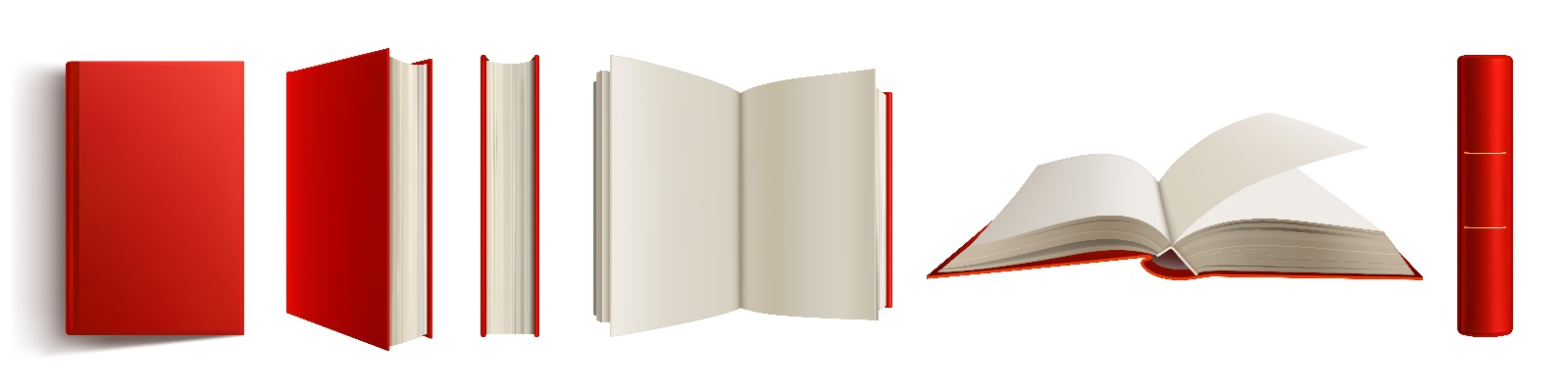 2023/2024BRANŻOWA SZKOŁA 
I STOPNIAKIERUNKI KSZTAŁCENIA:MECHANIK POJAZDÓW SAMOCHODOWYCH (KLASY 1,2 i 3)KIEROWCA MECHANIK (TYLKO KLASY 2 i 3)   ELEKTROMECHANIK POJAZDÓW SAMOCHODOWYCH (KLASY 1, 2 i 3)Branżowa Szkoła I Stopnia nr 9 	KLASA  1ap/bp                                                                                    
Zawód: MECHANIK POJAZDÓW SAMOCHODOWYCH Branżowa Szkoła I Stopnia nr 9					KLASA 1cp/dp Zawód: ELEKTROMECHANIK POJAZDÓW SAMOCHODOWYCH Branżowa Szkoła I Stopnia nr 9 						 KLASA 2ap                                                                                     Zawód: MECHANIK POJAZDÓW SAMOCHODOWYCH
Branżowa Szkoła I Stopnia nr 9						KLASA 2bp                                                                                   Zawód: KIEROWCA MECHANIK Branżowa Szkoła I Stopnia nr 9						KLASA 2cpZawód: ELEKTROMECHANIK POJAZDÓW SAMOCHODOWYCHBranżowa Szkoła I Stopnia nr 9						   KLASA 3ap                                                                                       Zawód: MECHANIK POJAZDÓW SAMOCHODOWYCHBranżowa Szkoła I Stopnia nr 9			           			KLASA 3bp                                                                                       Zawód: KIEROWCA MECHANIKBranżowa Szkoła I Stopnia nr 9						KLASA 3cp                                                                                       Zawód: ELEKTROMECHANIK POJAZDÓW SAMOCHODOWYCHTECHNIKUM SAMOCHODOWEPRZEDMIOTY ROZSZERZONE W KLASACH PIERWSZYCH:KLASA 1AT5 - przedmiot rozszerzony: 		JĘZYK ANGIELSKIKLASA 1BT5 - przedmiot rozszerzony: 		GEOGRAFIAKLASA 1CT5 - przedmiot rozszerzony: 		JĘZYK ANGIELSKIKLASA 1DT5 - przedmiot rozszerzony: 		GEOGRAFIAKLASA 1ET5 - przedmiot rozszerzony: 		JĘZYK ANGIELSKITechnikum Samochodowe   				              		 KLASA 1                                                                                      Zawód: TECHNIK POJAZDÓW SAMOCHODOWYCHTechnikum Samochodowe   				              		 KLASA 2                                                                                       Zawód: TECHNIK POJAZDÓW SAMOCHODOWYCHTechnikum Samochodowe   				              		 KLASA 3                                                                                       Zawód: TECHNIK POJAZDÓW SAMOCHODOWYCHTechnikum Samochodowe   							KLASA 4                                                                                       Zawód: TECHNIK POJAZDÓW SAMOCHODOWYCHTechnikum Samochodowe   							KLASA 5                                                                                       Zawód: TECHNIK POJAZDÓW SAMOCHODOWYCHBRANŻOWA SZKOŁA 
II STOPNIA NR 3Branżowa Szkoła II Stopnia nr 3			1BSII- semestr 1 i 2 Branżowa Szkoła II Stopnia nr 3			2BSI- semestr 3 i 4                                                                               LPPRZEDMIOTPODRĘCZNIK1JĘZYK POLSKI„To się czyta”, A. Klimowicz, J. Ginter. Podręcznik do języka polskiego dla branżowej szkoły pierwszego stopnia, 
wyd. Nowa Era, nr dop. 1025/1/20192HISTORIA„Dziś historia 1”. S. Zając, wyd. SOP Toruń, nr dop. 1023/1/20193HISTORIA I TERAŹNIEJSZOŚĆ„Historia i teraźniejszość” J. Niszcz, S. Zając, wyd. SOP Toruń, nr dop. 1156/20224MATEMATYKA„To się liczy” 1,  Podręcznik do matematyki dla klasy 1 branżowej szkoły pierwszego stopnia , W. Babiański, K. Wej, wyd.  Nowa Era, nr dop. 967/1/20195FIZYKA„Fizyka 1. Szkoła branżowa I stopnia”, G. Kornaś, wyd. Operon, 
nr dop. 1087/2020  6INFORMATYKA„Informatyka” W. Hermanowski, wyd. Operon 2019, 
nr dop. 1057/2019 7GEOGRAFIA„Geografia 1 Podręcznik do szkoły branżowej I stopnia", 
S. Kurek, wyd. Operon , nr dop. 1110/1/20208RELIGIA„W poszukiwaniu dojrzałej wiary” nr dop. AZ-5-01/18 z dnia 19.09.20189WYCHOWANIE DO ŻYCIA W RODZINIE„Wędrując ku dorosłości. Wychowanie do życia w rodzinie dla uczniów klasy 1 liceum ogólnokształcącego, technikum, szkoły branżowej pierwszego stopnia", T. Król, 2019, wyd. Rubikon10PODSTAWY BUDOWY MASZYN„Podstawy budowy maszyn" Podstawa programowa 2017.
Praca zbiorowa, wyd. WKiŁ. nr dop. 1.39.26/201811BEZPIECZEŃSTWO I HIGIENA PRACY„Bezpieczeństwo pracy w przedsiębiorstwie samochodowym” D. Stępniewski, wyd. WKiŁ, nr dop. 24/201412SILNIKI POJAZDÓW SAMOCHODOWYCH„Silniki pojazdów samochodowych. Budowa, obsługa, diagnostyka i naprawa” Podstawa programowa 2017, P. Zając, wyd. WKiŁ, nr dop. 1.41.28/201813EDUKACJA DLA BEZPIECZEŃSTWA„Żyję i działam bezpiecznie” J. Słoma, wyd. Nowa Era, nr dop. 1189/202314BIZNES I ZARZĄDZANIE„Krok w biznes i zarządzanie”, Zb. Makieła i T. Rachwał, wyd. Nowa Era, nr dop. 15PODWOZIA I NADWOZIA POJAZDÓW SAMOCHODOWYCH„Podwozia i nadwozia pojazdów samochodowych. Budowa, obsługa, diagnostyka i naprawa” 1 i 2, M. Gabryelewicz, wyd. WKiŁ, nr dop. 1.42.29/201816J. ANGIELSKI„Impulse 1” G. Holley, K. Pickering, M. Inglot, wyd. Macmillan, 
nr dop. 1129/1/2022LPPRZEDMIOT PODRĘCZNIK1JĘZYK POLSKI„To się czyta”, A. Klimowicz, J. Ginter. Podręcznik do języka polskiego dla branżowej szkoły pierwszego stopnia, wyd. Nowa Era, nr dop. 1025/1/20192JĘZYK ANGIELSKI„Impulse 1” G. Holley, K. Pickering, M. Inglot, wyd. Macmillan, 
nr dop. 1129/1/20223HISTORIA„Dziś historia 1”. S. Zając – wyd. SOP Toruń, nr dop. 1023/1/20194HISTORIA I TERAŹNIEJSZOŚĆ„Historia i teraźniejszość” J. Niszcz, S. Zając, wyd. SOP Toruń, nr dop. 1156/20225MATEMATYKA„To się liczy 1”,  Podręcznik do matematyki dla klasy 1 branżowej szkoły pierwszego stopnia W. Babiański, K. Wej, wyd.  Nowa Era, nr dop. 967/1/20196BIZNES I ZARZĄDZANIE„Krok w biznes i zarządzanie”, Zb. Makieła i T. Rachwał, wyd. Nowa Era, nr dop. 7FIZYKA„Fizyka 1”, Szkoła branżowa I stopnia, G. Kornaś, 
wyd. Operon, nr dop. 1087/2020  8INFORMATYKA„Informatyka” W. Hermanowski, wyd. OPERON 2019, 
nr dop. 1057/2019 9GEOGRAFIA"Geografia 1 Podręcznik do szkoły branżowej I stopnia", 
S. Kurek, wydawnictwo Operon , nr dop.  1110/1/202010EDUKACJA DLA BEZPIECZEŃSTWA„Żyję i działam bezpiecznie” J. Słoma, Nowa Era, nr dop. nr dop. 1189/202311RELIGIA„W poszukiwaniu dojrzałej wiary” nr dop. AZ-5-01/18 z dnia 19.09.201812BEZPIECZEŃSTWO I HIGIENA PRACY„Bezpieczeństwo pracy w przedsiębiorstwie samochodowym” D. Stępniewski, wyd. WKiŁ, nr dop. 24/201413WYCHOWANIE DO ŻYCIA W RODZINIE"Wędrując ku dorosłości. Wychowanie do życia w rodzinie dla uczniów klasy 1 liceum ogólnokształcącego, technikum, szkoły branżowej pierwszego stopnia", T. Król, 2019, wyd. Rubikon14PODSTAWY BUDOWY MASZYN“Podstawy budowy maszyn" Podstawa programowa 2017.
Praca zbiorowa, wyd. WKiŁ. nr dop. 1.39.26/201815PODWOZIA I NADWOZIA POJAZDÓW SAMOCHODOWYCH„Podwozia i nadwozia pojazdów samochodowych. Budowa, obsługa, diagnostyka i naprawa” 1 i 2, M. Gabryelewicz, 
wyd. WKiŁ, nr dop. 1.42.29/201816UKŁADY ELEKTRYCZNE I ELEKTRONICZNE POJAZDÓW SAMOCHODOWYCH„Elektryczne i elektroniczne wyposażenie pojazdów samochodowych” cz.1 i 2, K. Pacholski, WKiŁ , nr dop. 621.3: 629.11(075).LPPRZEDMIOTPODRĘCZNIK1JĘZYK POLSKI„To się czyta”, A. Klimowicz, J. Ginter. Podręcznik do języka polskiego dla klasy 2 branżowej szkoły pierwszego stopnia, Nowa Era, nr dop. 1025/2/20202J. ANGIELSKI„Impulse 1” G. Holley, K. Pickering, M. Inglot, wyd. Macmillan, 
nr dop. 1129/1/20223HISTORIA„Dziś historia 2”, S. Zając, wyd. SOP Toruń – nr dop. 1023/2/20204MATEMATYKA„To się liczy 2”,  W. Babiański, K. Wej, Podręcznik do matematyki dla klasy 2 branżowej szkoły pierwszego stopnia, wyd.  Nowa Era, nr dop.967/2/20205RELIGIA„W poszukiwaniu dojrzałej wiary” nr dop. AZ-5-01/18 z dnia 19.09.20186WYCHOWANIE DO ŻYCIA W RODZINIE"Wędrując ku dorosłości. Wychowanie do życia w rodzinie dla uczniów klasy 1 liceum ogólnokształcącego, technikum, szkoły branżowej pierwszego stopnia", T. Król, 2019, wyd. Rubikon7GEOGRAFIA"Geografia 2. Podręcznik do szkoły branżowej I stopnia", 
S. Kurek, wydawnictwo Operon, nr dop. 1110/2/20208FIZYKA„Fizyka 2”, Szkoła branżowa I stopnia, G. Kornaś, wyd. Operon, 
nr dop. 1087/2020  9SILNIKI POJAZDÓW SAMOCHODOWYCH“Silniki pojazdów samochodowych”, P. Zając, wyd. WKiŁ, nr dop. 6/201510PODWOZIA I NADWOZIA POJAZDÓW SAMOCHODOWYCH„Podwozia i nadwozia pojazdów samochodowych. Budowa, obsługa, diagnostyka i naprawa” 1 i 2, M. Gabryelewicz, 
wyd. WKiŁ, nr dop. 1.42.29/201811UKŁADY ELEKTRYCZNE I ELEKTRONICZNE POJAZDÓW SAMOCHODOWYCH„Elektryczne i elektroniczne wyposażenie pojazdów samochodowych” cz.1 i 2, K. Pacholski, WKiŁ , nr dop. 621.3: 629.11(075)12PRZEPISY RUCHU DROGOWEGOUstawa o ruchu drogowym oraz "Przepisy ruchu drogowego i technika kierowania pojazdami" K. Wiśniewski, nr dop. 30/2014LPPRZEDMIOTPODRĘCZNIK1JĘZYK POLSKI„To się czyta”, A. Klimowicz, J. Ginter. Podręcznik do języka polskiego dla klasy 2 branżowej szkoły pierwszego stopnia, Nowa Era, nr dop. 1025/2/20202J. ANGIELSKI„Impulse 1” G. Holley, K. Pickering, M. Inglot, wyd. Macmillan, nr dop. 1129/1/20223HISTORIA„Dziś historia 2”, S. Zając, wyd. SOP Toruń – nr dop. 1023/2/20204MATEMATYKA„To się liczy 2”,  W. Babiański, K. Wej, Podręcznik do matematyki dla klasy 2 branżowej szkoły pierwszego stopnia, wyd.  Nowa Era, nr dop. 967/2/20205RELIGIA„W poszukiwaniu dojrzałej wiary” nr dop. AZ-5-01/18 
z dnia 19.09.20186WYCHOWANIE DO ŻYCIA W RODZINIE"Wędrując ku dorosłości. Wychowanie do życia w rodzinie dla uczniów klasy 1 liceum ogólnokształcącego, technikum, szkoły branżowej pierwszego stopnia", T. Król, 2019, wyd. Rubikon7FIZYKA„Fizyka 2”, Szkoła branżowa I stopnia, G. Kornaś, wyd. Operon, nr dop. 1087/2020  8GEOGRAFIA„Geografia 2. Podręcznik do szkoły branżowej I stopnia", S. Kurek, wydawnictwo Operon , nr dop. 1110/2/20209UKŁADY ELEKTRYCZNE I ELEKTRONICZNE POJAZDÓW SAMOCHODOWYCH„Elektryczne i elektroniczne wyposażenie pojazdów samochodowych” cz.1 i 2, K. Pacholski, WKiŁ , nr dop. 621.3: 629.11(075)10PRZEPISY RUCHU DROGOWEGOUstawa o ruchu drogowym oraz "Przepisy ruchu drogowego i technika kierowania pojazdami" 
K. Wiśniewski nr dop. 30/201411EKSPLOATACJA POJAZDÓW SAMOCHODOWYCH"Podstawy obsługiwania i napraw" Karol F. Abramek, "Podstawy eksploatacji maszyn i urządzeń" S. Legutko  LPPRZEDMIOTPODRĘCZNIK1JĘZYK POLSKI„To się czyta”, A. Klimowicz, J. Ginter. Podręcznik do języka polskiego dla klasy 2 branżowej szkoły pierwszego stopnia, Nowa Era, nr dop. 1025/2/20202J. ANGIELSKI„Impulse 1” G. Holley, K. Pickering, M. Inglot, wyd. Macmillan, nr dop. 1129/1/20223HISTORIA„Dziś historia 2”, S. Zając, SOP Toruń – nr dop. 1023/2/20204GEOGRAFIA"Geografia 2. Podręcznik do szkoły branżowej I stopnia", 
S. Kurek, wydawnictwo Operon ,Numer dopuszczenia 1110/2/20205MATEMATYKA„To się liczy 2”,  W. Babiański, K. Wej, Podręcznik do matematyki dla klasy 2 branżowej szkoły pierwszego stopnia, wyd.  Nowa Era, nr dop. 967/2/20206FIZYKA„Fizyka 2”, Szkoła branżowa I stopnia, G. Kornaś, 
wyd. Operon, nr dop. 1087/2020  7RELIGIA„W poszukiwaniu dojrzałej wiary” nr dop. AZ-5-01/18 8WYCHOWANIE DO ŻYCIA W RODZINIE"Wędrując ku dorosłości. Wychowanie do życia w rodzinie dla uczniów klasy 1 liceum ogólnokształcącego, technikum, szkoły branżowej pierwszego stopnia", T. Król, 2019, 
wyd. Rubikon9SILNIKI POJAZDÓW SAMOCHODOWYCH“Silniki pojazdów samochodowych”, P.Zając, wyd. WKiŁ,nr dop. 6/201510PODWOZIA I NADWOZIA POJAZDÓW SAMOCHODOWYCH„Podwozia i nadwozia pojazdów samochodowych. Budowa, obsługa, diagnostyka i naprawa” 1 i 2, 
M. Gabryelewicz, wyd. WKiŁ, nr dop. 1.42.29/201811UKŁADY ELEKTRYCZNE I ELEKTRONICZNE POJAZDÓW SAMOCHODOWYCH“Elektrotechnika i elektronika w pojazdach samochodowych” A. Herner, Riehl, wyd. WKiŁ, nr dop. 629.01/0612PRZEPISY RUCHU DROGOWEGOUstawa o ruchu drogowym oraz "Przepisy ruchu drogowego i technika kierowania pojazdami" K. Wiśniewski nr dop. 30/201413PRACOWNIA ELEKTROTECHNIKI I ELEKTRONIKI“Elektrotechnika i elektronika w pojazdach samochodowych”A. Herner, Riehl, WKiŁ, nr dop. 629.01/06LPPRZEDMIOTPODRĘCZNIK1JĘZYK POLSKI„To się czyta”, A. Klimowicz, J. Ginter. Podręcznik do języka polskiego dla klasy 3 branżowej szkoły pierwszego stopnia, Nowa Era, nr dop. 1025/3/20212J. ANGIELSKIVision 1 J. Quintana, M.Duckworth, Wyd. Oxford, nr dop. 986/1/20193MATEMATYKA„To się liczy” 3,  W. Babiański, K. Wej, Podręcznik do matematyki dla klasy 3 branżowej szkoły pierwszego stopnia, wyd.  Nowa Era, nr dop. 967/3/20214RELIGIA„W poszukiwaniu dojrzałej wiary” nr dop. AZ-5-01/18 z dnia 19.09.20185HISTORIA„Dziś historia 3”, S. Zając, SOP Toruń, nr dop. 1023/3/20216FIZYKA„Fizyka 3” Podręcznik dla szkoły branżowej I stopnia, wyd. Operon, G. Kornaś, nr dop. 1086/3/20217WIEDZA O SPOŁECZEŃSTWIE„Wiedza o społeczeństwie”, SOP Toruń, J. Niszcz, S. Zając, 
nr dop. 1123/20218WYCHOWANIE DO ŻYCIA W RODZINIE"Wędrując ku dorosłości. Wychowanie do życia w rodzinie dla uczniów klasy 1 liceum ogólnokształcącego, technikum, szkoły branżowej pierwszego stopnia", T. Król, 2019, wyd. Rubikon9GEOGRAFIA„Geografia 3. Podręcznik do szkoły branżowej I stopnia”, 
S. Kurek, wyd. Operon, nr dop. 1110/3/202110UKŁADY ELEKTRYCZNE I ELEKTRONICZNE POJAZDÓW SAMOCHODOWYCH„Elektryczne i elektroniczne wyposażenie pojazdów samochodowych” cz.1 i 2, K. Pacholski, WKiŁ ,nr dop. 621.3: 629.11(075).11JĘZYK ANGIELSKI ZAWODOWYMateriały dydaktyczne przygotowane przez nauczyciela prowadzącego12PODEJMOWANIE I PROWADZENIE DZIAŁALNOŚCI GOSPODARCZEJ"Podstawy działalności gospodarczej w branży samochodowej" U. Jastrzębska, wyd. WKiŁ, nr dop. 201413PRACOWNIA DIAGNOSTYKI SAMOCHODOWEJ"Pracownia diagnostyki pojazdów samochodowych" M. Dąbrowski, St. Kowalczyk, WSiP, Warszawa 2011, nr dop. 2011LPPRZEDMIOTPODRĘCZNIK1JĘZYK POLSKI„To się czyta”, A. Klimowicz, J. Ginter. Podręcznik do języka polskiego dla klasy 3 branżowej szkoły pierwszego stopnia, 
wyd. Nowa Era, nr dop 1025/3/20212MATEMATYKA„To się liczy” 3,  W. Babiański, K. Wej, Podręcznik do matematyki dla klasy 3 branżowej szkoły pierwszego stopnia, wyd.  Nowa Era, nr dop. 967/3/20213RELIGIA„W poszukiwaniu dojrzałej wiary” nr dop. AZ-5-01/18 z dnia 19.09.20184HISTORIA„Dziś historia 3”, S. Zając, SOP Toruń, nr dop. 1023/3/20215J. ANGIELSKIVision 1 J. Quintana, M.Duckworth, Wyd. Oxford, nr dop. 986/1/20196GEOGRAFIA„Geografia 3. Podręcznik do szkoły branżowej I stopnia”, 
S. Kurek, wyd. Operon, nr dop. 1110/3/20217FIZYKA„Fizyka 3” Podręcznik dla szkoły branżowej I stopnia, wyd. Operon, G. Kornaś, nr dop. 1086/3/20218WIEDZA 
O SPOŁECZEŃSTWIE„Wiedza o społeczeństwie”, SOP Toruń, J. Niszcz, S. Zając, nr dop. 1123/20219WYCHOWANIE DO ŻYCIA W RODZINIE"Wędrując ku dorosłości. Wychowanie do życia w rodzinie dla uczniów klasy 1 liceum ogólnokształcącego, technikum, szkoły branżowej pierwszego stopnia", T. Król, 2019, wyd. Rubikon10JĘZYK ANGIELSKI ZAWODOWYMateriały dydaktyczne przygotowane przez nauczyciela prowadzącego11UKŁADY ELEKTRYCZNE I ELEKTRONICZNE POJAZDÓW SAMOCHODOWYCH“Elektrotechnika i elektronika w pojazdach samochodowych” A. Herner, Riehl, wyd. WKiŁ, nr dop. 629.01/0612PRACOWNIA EKSPLOATACJI POJAZDÓW SAMOCHODOWYCHMateriały opracowane przez nauczycieli przedmiotów zawodowych13PODEJMOWANIE I PROWADZENIE DZIAŁALNOŚCI GOSPODARCZEJ"Podstawy działalności gospodarczej w branży samochodowej" 
U. Jastrzębska, wyd. WKiŁ, nr dop. 201414PRAWO TRANSPORTOWE„Podstawy transportu”, A. Krupa, wyd. WSiP, Warszawa 2017LPPRZEDMIOTPODRĘCZNIK1JĘZYK POLSKI„To się czyta”, A. Klimowicz, J. Ginter. Podręcznik do języka polskiego dla klasy 3 branżowej szkoły pierwszego stopnia, wyd. Nowa Era, nr dop 1025/3/20212J. ANGIELSKIVision 1 J. Quintana, M.Duckworth, Wyd. Oxford, nr dop. 986/1/20193MATEMATYKA„To się liczy” 3,  W. Babiański, K. Wej, Podręcznik do matematyki dla klasy 3 branżowej szkoły pierwszego stopnia, wyd.  Nowa Era, nr dop. 967/3/20214RELIGIA„W poszukiwaniu dojrzałej wiary” nr dop. AZ-5-01/18 z dnia 19.09.20185GEOGRAFIA„Geografia 3. Podręcznik do szkoły branżowej I stopnia”, 
S. Kurek, wyd. Operon, nr dop. 1110/3/20216HISTORIA„Dziś historia 3”, S. Zając, SOP Toruń, nr dop. 1023/3/20217FIZYKA„Fizyka 3” Podręcznik dla szkoły branżowej I stopnia, wyd. Operon, G. Kornaś, nr dop. 1086/3/20218WIEDZA O SPOŁECZEŃSTWIE„Wiedza o społeczeństwie”, SOP Toruń, J. Niszcz, S. Zając, nr dop. 1123/20219WYCHOWANIE DO ŻYCIA W RODZINIE„Wędrując ku dorosłości. Wychowanie do życia w rodzinie dla uczniów klasy 1 liceum ogólnokształcącego, technikum, szkoły branżowej pierwszego stopnia", T. Król, 2019, wyd. Rubikon10JĘZYK ANGIELSKI ZAWODOWYMateriały dydaktyczne przygotowane przez nauczyciela prowadzącego11UKŁADY ELEKTRYCZNE I ELEKTRONICZNE POJAZDÓW SAMOCHODOWYCH„Elektrotechnika i elektronika w pojazdach samochodowych” A. Herner, Riehl, wyd. WKiŁ, nr dop. 629.01/0612PRACOWNIA MECHATRONIKI SAMOCHODOWEJ„Pracownia diagnostyki pojazdów samochodowych", 
M. Dąbrowski, S. Kowalczyk, WSiP, Warszawa 2011, nr dop. 2011 oraz „Elektrotechnika i elektronika w pojazdach samochodowych" A. Herner, H-J. Riehl, wyd. WKiŁ, Warszawa 200913PODEJMOWANIE I PROWADZENIE DZIAŁALNOŚCI GOSPODARCZEJ„Podstawy działalności gospodarczej w branży samochodowej" U. Jastrzębska, wyd. WKiŁ, nr dop. 201414SILNIKI POJAZDÓW SAMOCHODOWYCH„Silniki pojazdów samochodowych”, P. Zając, wyd. WKiŁ, nr dop. 6/2015LPPRZEDMIOTPODRĘCZNIK1JĘZYK POLSKI „Ponad słowami” Podręcznik do języka polskiego dla liceum ogólnokształcącego  i technikum, cz.1 nr dop. 1014/1/2019   i cz.2 nr dop. 1014/2/2019, M. Chmiel, A. Cisowska, J. Kościerzyńska, H. Kusy, 
A. Wróblewska, Wyd. Nowa Era.2J. ANGIELSKI zakres podstawowy“Impulse 2”, C. McBeth, P. Reilly, K. Kotorowicz-Jasińska , wyd. Macmillan, nr dop. 1129/2/20213J. ANGIELSKI zakres rozszerzony“Impulse 2”, C. McBeth, P. Reilly, K. Kotorowicz-Jasińska , wyd. Macmillan, nr dop. 1129/2/20215J. NIEMIECKI zakres podstawowy„Genau plus 1 podręcznik” i „Genau plus 1 zeszyt ćwiczeń” Język niemiecki dla szkół branżowych, techników i liceów, C. Tkadleckova, P. Tlusty, wyd. Klett, nr dop. 1029/1/20196BIOLOGIA„Biologia na czasie 1” ,A. Helmin, J. Holeczek wyd. Nowa Era, nr dop. 1006/1/2019 oraz „Biologia na czasie 2”  A. Helmin, J. Holeczek wyd. Nowa Era, nr dop. 1006/2/20207GEOGRAFIA zakres podstawowy"Oblicza geografii 1. Podręcznik dla liceum ogólnokształcącego i technikum, zakres podstawowy" , R. Malarz, M. Więckowski, wyd. Nowa Era, nr dop. 983/1/2019 oraz "Oblicza geografii 2. Podręcznik dla liceum ogólnokształcącego i technikum, zakres podstawowy" , T. Rachwał, 
R. Uliszak, K. Wiedermann, P. Kroh, wyd. Nowa Era, nr dop. 983/2/20208GEOGRAFIA zakres rozszerzony"Geografia 1. Podręcznik dla szkoły ponadpodstawowej", S. Kurek, wydawnictwo Operon, nr dop. 1079/1/20199MATEMATYKA “Matematyka 1” W. Babiański, L. Chańko, K. Wej. Zakres podstawowy, Nowa Era, nr dop. 971/1/2019 10INFORMATYKA„Teraz bajty” – zakres podstawowy. G. Koba, Wrocław 2019, wyd. Migra, nr dop. 1042/1/201911HISTORIA„Poznać przeszłość” cz.1 , M. Pawlak, A. Szwenda, w. Nowa Era, nr1150/1/202212BIZNES I ZARZĄDZANIE„Krok w biznes i zarządzanie”, Zb. Makieła i T. Rachwał, wyd. Nowa Era, nr dop. 13HISTORIA I TERAŹNIEJSZOŚĆ„Historia i teraźniejszość” cz.1, I. Modzelewska-Rysiak, L. Rysiak, K. Wilczyński, A. Cisek, wyd. WSIP, nr dop. 1155/1/202214FILOZOFIA„Spotkania z filozofią”, podręcznik do filozofii dla liceum ogóln. i technikum. Zakres podstawowy, M. Bokiniec, S. Zielka. wyd. Nowa Era, nr dop. 1044/201915RELIGIA„Z Bogiem w dorosłe życie - w poszukiwaniu wolności”, nr dop. AZ-4-01/18 16EDUKACJA DLA BEZPIECZEŃSTWA„Żyję i działam bezpiecznie” J. Słoma, wyd. Nowa Era, nr dop. 1189/202317WYCHOWANIE DO ŻYCIA W RODZINIE"Wędrując ku dorosłości. Wychowanie do życia w rodzinie", T. Król, 2019, wyd. Rubikon 18PODSTAWY BUDOWY MASZYN“Podstawy budowy maszyn" Podstawa programowa 2017.
Praca zbiorowa, wyd. WKiŁ. nr dop. 1.39.26/201819UKŁADY ELEKTRYCZNE I ELEKTRONICZNE POJAZDÓW SAMOCHODOWYCH„Elektryczne i elektroniczne wyposażenie pojazdów samochodowych” cz.1 i 2, K. Pacholski, WKiŁ, nr dop. 621.3: 629.11(075).20PODWOZIA I NADWOZIA POJAZDÓW SAMOCHODOWYCH„Podwozia i nadwozia pojazdów samochodowych. Budowa, obsługa, diagnostyka i naprawa” 1 i 2, M. Gabryelewicz, wyd. WKiŁ, nr dop. 1.42.29/201821BEZPIECZEŃSTWO I HIGIENA PRACY„Bezpieczeństwo pracy w przedsiębiorstwie samochodowym” D. Stępniewski, wyd. WKiŁ, nr dop. 24/201422EDUKACJA DLA BEZPIECZEŃSTWA“Żyję i działam bezpiecznie” J. Słoma, Nowa Era, nr dop.426/2012LPPRZEDMIOTPODRĘCZNIK1JĘZYK POLSKI „Ponad słowami” Podręcznik do języka polskiego dla liceum ogólnokształcącego i technikum. kl. I, cz.2 M. Chmiel, A. Cisowska, J. Kościerzyńska, H. Kusy, A. Wróblewska, Wyd. Nowa Era,
 nr dop. 1014/2/2019 i kl. II cz.1. nr dop. 1014/3/2020, , 2J. ANGIELSKI zakres podstawowy„Impulse 2” G. Holley, K. Pickering, M. Inglot, wyd. Macmillan, 
nr dop. 1129/1/20223J. ANGIELSKI zakres rozszerzony„Impulse 2” G. Holley, K. Pickering, M. Inglot, wyd. Macmillan, 
nr dop. 1129/1/2022 ,„Impulse 3” C/ McBeth, P. Reilly. J. Sobierska-Paczesny, 
wyd. Macmillan, nr dop. 1129/3/20214J. NIEMIECKI zakres podstawowy„Genau plus 2 podręcznik” i „Genau plus 2 zeszyt ćwiczeń”, Język niemiecki dla szkół branżowych, techników i liceów, C. Tkadleckova, P. Tlusty wyd. Klett, nr dop. 1029/2/20205HISTORIA „Poznać przeszłość 2”,  A. Kucharski, A. Niewęgłowska, S. Roszak, A. Łaszkiewicz, wyd. Nowa Era nr dop. 1050/2/20236HISTORIA I TERAŹNIEJSZOŚĆ"Historia i teraźniejszość 2", wyd. WSiP - zakres podstawowy. Izabella Modzelewska- Rysak, Leszek Rysak,  Karol Wilczyński, Adam Cisek, Marian  Buczyński, Tomasz Grochowski, Witold Pelczar 7MATEMATYKA „Matematyka 1” nr dop. 971/1/2019 i „Matematyka 2” nr dop 971/2/2020, W. Babiański, L. Chańko, J. Czarnowska, G. Janocha. Zakres podstawowy, wyd. Nowa Era. 8PODSTAWY PRZEDSIĘBIORCZOŚCI„Krok w przedsiębiorczość”, Z. Makieła, T. Rachwał, Nowa Era, 
nr dop. 1039/2020/z19GEOGRAFIA zakres podstawowy"Oblicza geografii 3. Podręcznik dla liceum ogólnokształcącego i technikum, zakres podstawowy" C. Adamiak, A. Dubownik, 
M. Świtoniak, M. Nowak, B. Szyda , wyd. Nowa Era , 
nr dop. 983/3/202110GEOGRAFIAzakres rozszerzony"Geografia 2. Podręcznik dla szkoły ponadpodstawowej", S. Kurek, wydawnictwo Operon, Numer dopuszczenia w toku 11BIOLOGIA„Biologia na czasie 3” J. Holeczek, wyd. Nowa Era, nr dop. 1006/3/202112INFORMATYKA„Teraz bajty” – zakres podstawowy. G. Koba, Wrocław 2019, wyd. Migra, nr dop. 1042/2/201913RELIGIA„Z Bogiem w dorosłe życie m- w poszukiwaniu wolności” 
nr dop. AZ-4-01/18 z dnia 19.09.201814WYCHOWANIE DO ŻYCIA W RODZINIE"Wędrując ku dorosłości. Wychowanie do życia w rodzinie", T. Król, 2019, wyd. Rubikon15SILNIKI POJAZDÓW SAMOCHODOWYCH“Silniki pojazdów samochodowych. Podstawy budowy, diagnozowania i naprawy” P. Zając, wyd. WKiŁ, nr dop. 6/201516UKŁADY ELEKTRYCZNE I ELEKTRONICZNE POJAZDÓW SAMOCHODOWYCH“Elektrotechnika i elektronika w pojazdach samochodowych” A. Herner, Riehl, WKiŁ, nr dop.629.01/0617PODWOZIA I NADWOZIA POJAZDÓW SAMOCHODOWYCH„Podwozia i nadwozia pojazdów samochodowych. Podstawy budowy, diagnozowania i naprawy”, M. Gabryelewicz, wyd. WKiŁ, nr dop. 629.11.011 (075)LPPRZEDMIOTPODRĘCZNIK1JĘZYK POLSKI „Ponad słowami kl. II cz.2”  nr dop. 1014/4/2020 oraz „Ponad słowami kl. III cz.1” nr dop. 1014/5/2021, A. Cisowska, J. Kościerzyńska, H. Kusy, A. Równy, A. Wróblewska. Podręcznik do języka polskiego dla liceum ogólnokształcącego i technikum. 2J. ANGIELSKI zakres podstawowy„Vision 2”, E. Sharman, M. Duckworth, wyd. Oxford, nr dop. 985/2/2019 oraz Vision 3, E. Sharman, M. Duckworth, wyd. Oxford, nr dop. 986/3/20193J. ANGIELSKI zakres rozszerzonyVision 3, E. Sharman, M. Duckworth, wyd. Oxford, nr dop. 986/3/20194J. NIEMIECKI zakres podstawowy„Genau plus 3 podręcznik” i „Genau plus 3 zeszyt ćwiczeń”, 
C. Tkadleckova,. wyd. LektorKlett, nr dop. 1029/3/20215INFORMATYKA„Teraz bajty” – zakres podstawowy, G. Koba, Wrocław 2019, wyd. Migra, nr dop. 1042/2/20196MATEMATYKA „Matematyka 2” nr dop 971/2/2020, W. Babiański, L. Chańko, J. Czarnowska7RELIGIA„Z Bogiem w dorosłe życie m- w poszukiwaniu wolności” 
nr dop. AZ-4-01/18 z dnia 19.09.20188WYCHOWANIE DO ŻYCIA W RODZINIE"Wędrując ku dorosłości. Wychowanie do życia w rodzinie", 
T. Król, 2019, wyd. Rubikon9FIZYKA„Odkryć fizykę cz.1 i 2” Podręcznik dla liceum i technikum, zakres podstawowy, M. Braun, W. Śliwa, nr dop. 1001/1/2019 oraz 1001/2/2020, Wyd. Nowa Era10CHEMIA”To jest chemia 1” Romuald Hassa, Aleksandra Mrzigot, Janusz Mrzigot wyd. Nowa Era, nr dop.994/1/2019 11HISTORIA "Poznać przeszłość 3" zakres podstawowy, Jarosław Kłaczkow, A. Łaszkiewicz, Stanisław Roszak, wyd. Nowa Era nr dopuszczenia: 1021/3/2021 12GEOGRAFIA„Geografia 3. Podręcznik dla szkoły ponadpodstawowej”, 
Piotr Ciesielski, wyd. Operon, , nr dop. 1079/3/202113PODSTAWY PRZEDSIĘBIORCZOŚCI„Krok w przedsiębiorczość”, Z. Makieła, T. Rachwał, Nowa Era, 
nr dop. 1039/2020/z114UKŁADY ELEKTRYCZNE I ELEKTRONICZNE POJAZDÓW SAMOCHODOWYCH“Elektrotechnika i elektronika w pojazdach samochodowych” A. Herner, Riehl, WKiŁ, nr dop.629.01/0615SILNIKI POJAZDÓW SAMOCHODOWYCH“Silniki pojazdów samochodowych. Podstawy budowy, diagnozowania i naprawy” P. Zając, wyd. WKiŁ, nr dop. 6/201516PRACOWNIA ELEKTROTECHNIKI I ELEKTRONIKI SAMOCHODOWEJ„Elektrotechnika i elektronika w pojazdach samochodowych” A. Herner, J.J. Riehl, WKiŁ, Warszawa 2011, rok dop. 2011LPPRZEDMIOTPODRĘCZNIK1JĘZYK POLSKI „Ponad słowami” kl.3 cz.1 oraz cz. 2 Podręcznik do języka polskiego dla liceum ogólnokształcącego i technikum. Zakres podstawowy i rozszerzony, , J. Kościerzyńska, A. Cisowska, A. Wróblewska, M. Matecka, A. Równy, J. Ginter, nr dop. 1014/5/2021 oraz 1014/6/20212GEOGRAFIA zakres rozszerzony„Geografia 4” Podręcznik dla szkół ponadpodstawowych, zakres rozszerzony. S. Ropel, S. Kurek, Z. Zaniewicz, nr dop w przygotowaniu3J. ANGIELSKI zakres podstawowy„Vision 3”, E. Sharman, M. Duckworth, wyd. Oxford, nr dop. 986/3/2019 oraz  „Repetytorium z języka angielskiego dla liceów i techników. Poziom podstawowy z materiałem rozszerzonym”, wydanie dwutomowe TOM 1, S. Kay, V. Jones, R. Hasting, A. Juszko, D. Chandler, J. Sosnowska, M. Wieruszewska, wyd. Longman, 
nr dop. 1144/20224J. ANGIELSKI zakres rozszerzony„Repetytorium z języka angielskiego dla liceów i techników. Poziom podstawowy z materiałem rozszerzonym”, wydanie dwutomowe TOM 1, S. Kay, V. Jones, R. Hasting, A. Juszko, D. Chandler, J. Sosnowska, M. Wieruszewska, wyd. Longman, nr dop. 1144/20225J. NIEMIECKI zakres podstawowy„Genau plus 4” Podręcznik  i „Genau plus 4 zeszyt ćwiczeń”, Język niemiecki dla szkół branżowych i techników, C. Tkadleckova,  wyd. LektorKlett, nr dop. w przygotowaniu6HISTORIA „Poznać przeszłość” cz.4, J. Kłaczkow, S. Roszak, wyd. Nowa Era, nr dop. 1021/4/20227WIEDZA O SPOŁECZEŃSTWIE„W centrum uwagi" cz. 1, A. Janicki, J. Kięczkowska, M. Menz , zakres podstawowy, wydawnictwo Nowa Era nr dop. 1034/1/20198MATEMATYKA  "Matematyka 3", W. Babiański, L. Chańko, J. Czarnowska, G. Janocha. Zakres podstawowy, wyd. Nowa Era. nr dop. 971/3/2021 9FIZYKA„Odkryć fizykę 3” Podręcznik do fizyki dla liceum ogólnokształcącego i technikum. Zakres podstawowy. 
W. Śliwa, M. Braun, wyd. Nowa Era, nr dop. 1001/3/202110CHEMIA„To jest chemia 2” R. Hassa, A. Mrzigot, J. Mrzigot wyd. Nowa Era, nr dop.994/2/202011RELIGIA„Świadek Chrystusa w rodzinie” Ks. J.Szpet, KSW Poznań, nr dop. AZ-4-01/10 z dnia 9.06.201012PRACOWNIA MECHATRONIKI SAMOCHODOWEJ"Pracownia diagnostyki pojazdów samochodowych", 
M. Dąbrowski, St. Kowalczyk, WSiP, Warszawa 2011, rok dop. 2011 oraz „Elektrotechnika i elektronika w pojazdach samochodowych” A. Herner, J.J. Riehl, WKiŁ, Warszawa 2011, rok dop. 201113ORGANIZACJA I ZARZĄDZANIE PRZEDSIĘBIORSTWEM SAMOCHODOWYM„Podejmowanie i prowadzenie działalności gospodarczej”, J. Musiałkiewicz, wyd. Ekonomik, 201314PRACOWNIA DIAGNOSTYKI SAMOCHODOWEJ"Pracownia diagnostyki pojazdów samochodowych", 
M. Dąbrowski, St. Kowalczyk, WSiP, Warszawa 2011, rok dop. 201115PRZEPISY RUCHU DROGOWEGOUstawa o ruchu drogowym oraz "Przepisy ruchu drogowego i technika kierowania pojazdami" K. Wiśniewski nr dop. 30/2014LPPRZEDMIOTPODRĘCZNIK1JĘZYK POLSKI „Ponad słowami” kl.3 cz. 2 Podręcznik do języka polskiego dla liceum ogólnokształcącego i technikum. Zakres podstawowy i rozszerzony, , J. Kościerzyńska, A. Cisowska, A. Wróblewska, M. Matecka, A. Równy, J. Ginter, nr dop. 1014/6/2021 oraz „Ponad słowami” kl.4, Podręcznik do języka polskiego dla liceum ogólnokształcącego i technikum. Zakres podstawowy i rozszerzony, , J. Kościerzyńska, A. Cisowska, A. Wróblewska, M. Matecka, J. Baczyńska - Wybrańska, J. Ginter, nr dop. 1014/7/20222J. ANGIELSKI zakres podstawowy„Repetytorium z języka angielskiego dla liceów i techników. Poziom podstawowy z materiałem rozszerzonym”, TOM 1 oraz 2, S. Kay, V. Jones, R. Hasting, A. Juszko, D. Chandler, J. Sosnowska, M. Wieruszewska, wyd. Longman, nr dop. 1144/20223J. ANGIELSKI zakres rozszerzony„Repetytorium z języka angielskiego dla liceów i techników. Poziom podstawowy z materiałem rozszerzonym”, wydanie dwutomowe TOM 1 i 2, S. Kay, V. Jones, R. Hasting, A. Juszko, D. Chandler, J. Sosnowska, M. Wieruszewska, wyd. Longman, nr dop. 114/20224J. NIEMIECKI zakres podstawowy„Genau plus 4” Podręcznik  i „Genau plus 4 zeszyt ćwiczeń”, 
Język niemiecki dla szkół branżowych i techników, C.Tkadleckova,  wyd. LektorKlett, nr dop. 971/4/2022 5HISTORIA „Poznać przeszłość” cz.4, J. Kłaczkow, S. Roszak, wyd. Nowa Era, 
nr dop. 1021/4/2022GEOGRAFIAzakres rozszerzony „Geografia 4” Podręcznik dla szkół ponadpodstawowych, zakres rozszerzony. S. Ropel, S. Kurek, Z. Zaniewicz, nr dop w przygotowaniu6MATEMATYKA "Matematyka 4", Jolanta Wesołowska , Wojciech Babiański , Lech Chańko , Joanna Czarnowska , Nowa Era, nr dop. 971/4/20227RELIGIA„Świadek Chrystusa w rodzinie” Ks. J.Szpet, KSW Poznań, nr dop. AZ-4-01/10 z dnia 9.06.20108PRACOWNIA EKSPLOATACJI POJAZDÓW SAMOCHODOWYCHU. Jastrzębska "Organizacja i nadzorowanie obsługi pojazdów samochodowych". WKŁ, Warszawa 2016.LPPRZEDMIOT PODRĘCZNIK1JĘZYK POLSKI„Ponad słowami 1” Podręcznik do języka polskiego dla liceum ogólnokształcącego  i technikum, cz.1 nr dop. 1014/1/2019   i cz.2 nr dop. 1014/2/2019, M. Chmiel, A. Cisowska, J. Kościerzyńska, H. Kusy, A. Wróblewska, Wyd. Nowa Era. „Ponad słowami 2” Podręcznik do języka polskiego dla liceum ogólnokształcącego  i technikum, cz.1 nr dop. 1014/3/2020   i cz.2 nr dop. 1014/4/2020, M. Chmiel, A. Cisowska, J. Kościerzyńska, H. Kusy, A. Wróblewska, Wyd. Nowa Era.2JĘZYK ANGIELSKI„Repetytorium z języka angielskiego dla liceów i techników. Poziom podstawowy z materiałem rozszerzonym”, TOM 1, S. Kay, V. Jones, R. Hasting, A. Juszko, D. Chandler, J. Sosnowska, M. Wieruszewska, wyd. Longman, nr dop. 1144/20223MATEMATYKA„Matematyka 1” nr dop. 971/1/2019 i „Matematyka 2” nr dop 971/2/2020, W. Babiański, L. Chańko, J. Czarnowska, G. Janocha. Zakres podstawowy, wyd. Nowa Era.4BEZPIECZEŃSTWO I HIGIENA PRACY„Bezpieczeństwo pracy w przedsiębiorstwie samochodowym” D. Stępniewski, wyd. WKiŁ, nr dop. 24/20145ORGANIZACJA I ZARZĄDZANIE PRZEDSIĘBIORSTWEM SAMOCHODOWYM„Podejmowanie i prowadzenie działalności gospodarczej”, J. Musiałkiewicz, wyd. Ekonomik, 2013LPPRZEDMIOTPODRĘCZNIK1JĘZYK POLSKI„Ponad słowami 3” cz.1 nr dop. 1014/5/2021, A. Cisowska, J. Kościerzyńska, H. Kusy, A. Równy, A. Wróblewska, M. Matecka. Podręcznik do języka polskiego dla liceum ogólnokształcącego i technikum oraz cz.2 nr dop. 1014/6/2021, A. Cisowska, J. Kościerzyńska, H. Kusy, A. Równy, A. Wróblewska. Podręcznik do języka polskiego dla liceum ogólnokształcącego i technikum „Ponad słowami 4” nr dop. 1014/7/2022, A. Cisowska, J. Kościerzyńska, J. Baczyńska-Wybrańska, M. Matecka, A. Wróblewska. Podręcznik do języka polskiego dla liceum ogólnokształcącego i technikum.2J. ANGIELSKI„Repetytorium z języka angielskiego dla liceów i techników. Poziom podstawowy z materiałem rozszerzonym”, wydanie dwutomowe TOM 1 i 2, S. Kay, V. Jones, R. Hasting, A. Juszko, D. Chandler, J. Sosnowska, M. Wieruszewska, wyd. Longman, nr dop. 114/20224MATEMATYKA"Matematyka 3", W. Babiański, L. Chańko, J. Czarnowska, G. Janocha. Zakres podstawowy, wyd. Nowa Era. nr dop. 971/3/2021 oraz "Matematyka 4", Jolanta Wesołowska , Wojciech Babiański , Lech Chańko , Joanna Czarnowska , Nowa Era, nr dop. 971/4/20225INFORMATYKA„Teraz bajty” – zakres podstawowy. G. Koba, Wrocław 2019, wyd. Migra, nr dop. 1042/1/20196BEZPIECZEŃSTWO I HIGIENA PRACY„Bezpieczeństwo pracy w przedsiębiorstwie samochodowym” D. Stępniewski, wyd. WKiŁ, nr dop. 24/20147ORGANIZACJA I ZARZĄDZANIE PRZEDSIĘBIORSTWEM SAMOCHODOWYM„Podejmowanie i prowadzenie działalności gospodarczej”, J. Musiałkiewicz, wyd. Ekonomik, 2013